Western Australia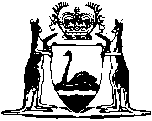 Companies (Acquisition of Shares) (Western Australia) Code		This Code was repealed by the Statutes (Repeals and Miscellaneous Amendment) Act 2009 s. 4(b) (No. 8 of 2001) as at 22 May 2009 (see s. 2(b)).		There are no Word versions of this Act, only PDFs in the Reprinted Acts database are available.